W/Beg: 30/3/20 (3 days) - Home LearningThis week in school we would have been our last few days before the Easter holiday, so the activities this week have an Easter theme.EnglishEnglishEnglishEnglishReflect on your first week of home school. Write a few sentences about it. What did you enjoy? How did you feel about it? Do you miss anything? It would be a lovely idea to keep a simple diary of what you have been doing each week.Reflect on your first week of home school. Write a few sentences about it. What did you enjoy? How did you feel about it? Do you miss anything? It would be a lovely idea to keep a simple diary of what you have been doing each week.As we have come to the end of our ‘Around the World’ topic I would like you to create a poster or mini book about the seven continents. Include information about what the weather is like there and what animals you might see. Mini book template from Twinklhttps://www.twinkl.co.uk/resource/t-g-136-what-a-wonderful-world-my-seven-continents-mini-bookAs we have come to the end of our ‘Around the World’ topic I would like you to create a poster or mini book about the seven continents. Include information about what the weather is like there and what animals you might see. Mini book template from Twinklhttps://www.twinkl.co.uk/resource/t-g-136-what-a-wonderful-world-my-seven-continents-mini-bookYear 2 English SATs bookReading Non-Fiction – Pages 36 and 37Year 1 Comprehension BookIn my pencil case and What is the order? -Pages 8 and 9SpellingsPractise your spellings set for this week and test on Friday. Let me know your scores!SpellingsPractise your spellings set for this week and test on Friday. Let me know your scores!Reading Remember to read for at least 10 minutes every day and continue to record reading in the reading diary. 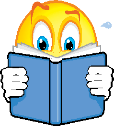 Year 1 – Practise your phase 3 and 5 sounds every day and one page from your phonics book.Year 2 Maths – Using the Year 2 Maths SATs WorkbookYear 2 Maths – Using the Year 2 Maths SATs WorkbookYear 2 Maths – Using the Year 2 Maths SATs WorkbookCounting More and LessPages 20 and 21Place ValuePages 22 and 23Less Than, Greater Than and Equal ToPages 24 and 25Year 1 Maths – Using the Maths Evidence BookletYear 1 Maths – Using the Maths Evidence BookletYear 1 Maths – Using the Maths Evidence BookletNumber Bonds to 10Pages 5 and 6Number Bonds to 10Pages 7Number Bonds to 10Page 8Topic WorkTopic WorkRead the Easter Story. Retell the story to an adult. You might like to create a simple story map of the main events to help you. https://www.twinkl.co.uk/resource/t-t-5074-the-easter-story-powerpointMake an Easter card or picture for someone to brighten their day. I would also love to see them!